							Fecha y FirmaDestino:Cátedra Cooperativas Agroalimentarias - Departamento de Derecho Financiero e Historia del Derecho – Facultad de Derecho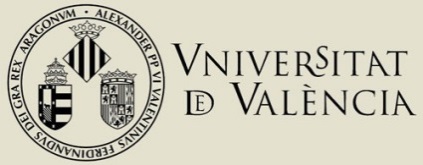 ANEXO IIExp.1DATOS IDENTIFICATIVOSDATOS IDENTIFICATIVOSDATOS IDENTIFICATIVOSDATOS IDENTIFICATIVOSNombre y ApellidosNombre y ApellidosE-mailE-mailTeléfonoEs necesario adjuntar con esta solicitud:-Copia electrónica del Trabajo en formato Adobe Acrobat (.pdf).-Certificación de la calificación obtenida en el TFG, TFM o de la TD remitida por el centro responsable. (Quedarán excluidos de esta exigencia los alumnos que hayan presentado y defendido sus trabajos en la Universitat de València.)Es necesario adjuntar con esta solicitud:-Copia electrónica del Trabajo en formato Adobe Acrobat (.pdf).-Certificación de la calificación obtenida en el TFG, TFM o de la TD remitida por el centro responsable. (Quedarán excluidos de esta exigencia los alumnos que hayan presentado y defendido sus trabajos en la Universitat de València.)Es necesario adjuntar con esta solicitud:-Copia electrónica del Trabajo en formato Adobe Acrobat (.pdf).-Certificación de la calificación obtenida en el TFG, TFM o de la TD remitida por el centro responsable. (Quedarán excluidos de esta exigencia los alumnos que hayan presentado y defendido sus trabajos en la Universitat de València.)Es necesario adjuntar con esta solicitud:-Copia electrónica del Trabajo en formato Adobe Acrobat (.pdf).-Certificación de la calificación obtenida en el TFG, TFM o de la TD remitida por el centro responsable. (Quedarán excluidos de esta exigencia los alumnos que hayan presentado y defendido sus trabajos en la Universitat de València.)Es necesario adjuntar con esta solicitud:-Copia electrónica del Trabajo en formato Adobe Acrobat (.pdf).-Certificación de la calificación obtenida en el TFG, TFM o de la TD remitida por el centro responsable. (Quedarán excluidos de esta exigencia los alumnos que hayan presentado y defendido sus trabajos en la Universitat de València.)2LOPDLos datos personales suministrados en este proceso, se incorporarán a los sistemas de información de la Universitat de València que procedan, con el fin de gestionar y tramitar la solicitud de participación en el premio de conformidad con lo establecido en la Ley 38/2003, de 17 de noviembre, General de Subvenciones. Las personas que proporcionan datos tienen derecho a solicitar al responsable del tratamiento, el acceso a sus datos personales, y su rectificación o supresión, o la limitación de su tratamiento, o a oponerse al tratamiento, así como el derecho a la portabilidad de los datos. Las personas interesadas podrán ejercer sus derechos de acceso, mediante el envío de un correo electrónico dirigido a uvcatedres@uv.es  desde direcciones oficiales de la Universitat de València, o bien mediante escrito, acompañado de copia de un documento de identidad y, en su caso, documentación acreditativa de la solicitud, dirigido al Delegado de Protección de Datos en la Universitat de València, Ed. Rectorado, Avda. Blasco Ibáñez, 13, VALENCIA 46010, lopd@uv.esPara más información respecto del tratamiento pueden consultarse las bases reguladoras de la V Edición de los premios de la Cátedra de Cooperativas Agroalimentarias de la Universitat de València al mejor trabajo de fin de grado, trabajo de fin de máster o tesis doctoral relacionado con aspectos jurídicos, fiscales y/o contables de cooperativas agroalimentarias y realizado por estudiantes o graduados en Universidades españolas durante los cursos 2020-2021, 2021-2022 y 2022-2023, y que se presenten como candidatos a esta convocatoria.Los datos personales suministrados en este proceso, se incorporarán a los sistemas de información de la Universitat de València que procedan, con el fin de gestionar y tramitar la solicitud de participación en el premio de conformidad con lo establecido en la Ley 38/2003, de 17 de noviembre, General de Subvenciones. Las personas que proporcionan datos tienen derecho a solicitar al responsable del tratamiento, el acceso a sus datos personales, y su rectificación o supresión, o la limitación de su tratamiento, o a oponerse al tratamiento, así como el derecho a la portabilidad de los datos. Las personas interesadas podrán ejercer sus derechos de acceso, mediante el envío de un correo electrónico dirigido a uvcatedres@uv.es  desde direcciones oficiales de la Universitat de València, o bien mediante escrito, acompañado de copia de un documento de identidad y, en su caso, documentación acreditativa de la solicitud, dirigido al Delegado de Protección de Datos en la Universitat de València, Ed. Rectorado, Avda. Blasco Ibáñez, 13, VALENCIA 46010, lopd@uv.esPara más información respecto del tratamiento pueden consultarse las bases reguladoras de la V Edición de los premios de la Cátedra de Cooperativas Agroalimentarias de la Universitat de València al mejor trabajo de fin de grado, trabajo de fin de máster o tesis doctoral relacionado con aspectos jurídicos, fiscales y/o contables de cooperativas agroalimentarias y realizado por estudiantes o graduados en Universidades españolas durante los cursos 2020-2021, 2021-2022 y 2022-2023, y que se presenten como candidatos a esta convocatoria.